OUTENIQUA KENNEL CLUB
CHAMPIONSHIP SHOWS 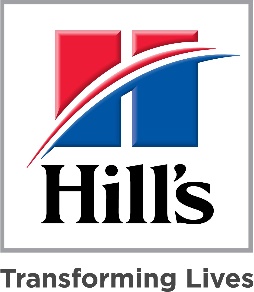 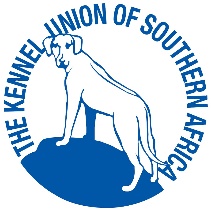 VENUE: OUDTSHOORN HIGH SCHOOL
SUNDAY 13 JUNE 2021 starting 08:00*
*IMPORTANT NOTE:  A full schedule of judging times and a detailed ring plan will be published before the show once entry numbers are known. BREED CLASSES	Baby Puppy/Minor Puppy/Puppy/Junior/Graduate/SA Bred/Veterans/Open/ChampionsHANDLER CLASSES:	Child Handlers:  8 and under 11 years and Junior Handlers:  11 and under 18 years of age 		Please send copy of proof of age with your entries.ORDER OF JUDGING	All Breeds will be judged in alphabetical order as per Appendix A of Schedule 2 of the KUSA Constitution, unless otherwise stated.		BREED CLASSES: Best of Breed, Puppy, Junior, Veteran, Baby Puppy		GROUPS: Best in Group,,Puppy, Junior, Veteran, Baby PuppyIN SHOW FINALS: Best Baby Puppy in Show, Best Veteran in Show, Best Junior in Show, Best Puppy in Show, Best in ShowShow Manager:  	Mr P van Zijl 	Show Secretary: Mrs J F van Zijl Vets on Call: 		Kango Dierekliniek  083 301 6858 / Oudtshoorn Dierekliniek  083 701 1367ENTRIES/ENQUIRIES	Jos van Zijl 082 925 0561 / Philip van Zijl 082 505 0520		Email: oudtshoorndogshows@gmail.comCLOSING DATE	31 May 2021	no entries will be accepted after this dateENTRY FEES 		R130.00 per dog per class per show for the first 3 dogs,		Then R100.00 for all subsequent entries in the same registered ownership.		Handlers No Charge (Dog must be entered in a breed class at the same Championship Show)		Please send copy of proof of age with entries.		Catalogues: 	(Group Only): R50,00 with entries only		Commercial Stalls: R150,00 per stall per club. Must be booked and paid prior to the shows.
Bank account details:   	FNB Cheque	Branch:		Oudtshoorn	Branch Code:		210414		Account number:	62077618373PLEASE USE YOUR SURNAME AS DEPOSIT REFERENCE!!ONLY EFT PAYMENTS WILL BE ACCEPTED	Postal Orders and Cheques will not be accepted.No refunds on entry fees for incorrect submission of any information.Emailed entries will only be accepted with proof of payment to our account & SEPARATE entry forms for each showPLEASE SEE ATTACHED COVID PROTOCOLS WHICH WILL BE STRICTLY APPLIED AT THESE SHOWSCOVID COMPLIANCE OFFICER: Lorish Olivier 082 6982857
ASSISTANT COVID COMPLIANCE OFFICER: Corien Fouché 078 4347477
All attendees will be required to wear a mask, have their temperatures taken and hand in a completed and signed Disclaimer at the Access Control Point on each day.Please complete and sign the attached Disclaimer and have it ready to hand in on arrival in order to speed up entry to the Showgrounds.ADDITIONAL ENTRY INFORMATIONPlease use the latest official KUSA entry form dated 01.01.2021Only members of the Kennel Union shall be entitled to enter dogs in their registered ownership in any Championship Dog Show licensed bythe. Kennel Union.No ‘Registration applied for’ or ‘Transfer applied for entries will be accepted.Exhibitor numbers will not be posted. Please send a stamped addressed envelope or email address for confirmation of receipt of entries.Dachshunds will not be weighed.Breed judging will be in alphabetical order as listed in Appendix A of Schedule 2 of the KUSA Constitution .Breed entries received with no sex will be entered as a dog and breed entries with no class specified will be entered in the open class.Any incomplete or illegible entries or those unaccompanied by the correct fees will be returned to the exhibitor.Bring hard copies of your entries and proof of payment in case there is a query.Please take careful note of the starting times for all groups. Times with a * indicate that judging of that group will not start before that time.Judges will move from ring to ring.Our judges all have several groups to judge and we will be running on a very tight time schedule, please be at the ringside when your breed is being judged. Dogs not present at the ringside will be marked absent after 3 calls.Exhibitors must be present 30 minutes before starting times.Bitches in season will be permitted.The mating of bitches in the precincts of the show is prohibited.Puppies under 4 months are not eligible for exhibition.All dogs must be on a lead at all times unless otherwise instructed by the judge.The committee reserves the right to appoint alternative judges, re-allocate breeds should there be too large or too small an entry, or the appointed judge is unable to officiate.No animal other than an exhibit entered for competition shall be allowed on the grounds.Conditions attracting immediate disqualification may be found in Schedule 3 Reg. 7 & 31.All exhibitors/handlers are personally responsible for the control of their dogs at all times and shall be personally liable for any claims dogs which may be made in respect of injuries which may arise or be caused by their dogs.This show will be held under the rules and regulations of the Kennel Union of South AfricaCatering will be available the whole weekend.RIGHT OF ADMISSION RESERVEDCLUB OFFICIALSChairman:   	Mr P van Zijl			Secretary:	Mrs J van ZijlVice-Chairman:	Mr G J van Zijl 			Treasurer:	Mrs A de JagerSHOW 1SHOW 1SHOW 2SHOW 2Starting times & rings to be advised once entry numbers are knownStarting times & rings to be advised once entry numbers are known Starting times & rings to be advised once entry numbers are known Starting times & rings to be advised once entry numbers are knownGROUPJUDGEGROUPJUDGEGUNDOGSMrs G MorisonGUNDOGSMr M VorsterHERDINGMs E StadlerHERDING Mrs G MorisonHOUNDSMs J McFarlaneHOUNDSMs E StadlerTERRIERS Mr M VorsterTERRIERSMs J McFarlaneTOYSMrs G MorisonTOYSMs E StadlerUTILITYMs J McFarlaneUTILITYMr M VorsterWORKINGMs E StadlerWORKINGMrs G MorisonHANDLERSMr M VorsterHANDLERSMs J McFarlaneBISMr M VorsterBISMs J McFarlane